Group:	Edmonton Scout Group		Section: 					Activity Date: 					Activity/ Situation: 	Outdoor Cooking/ Fire	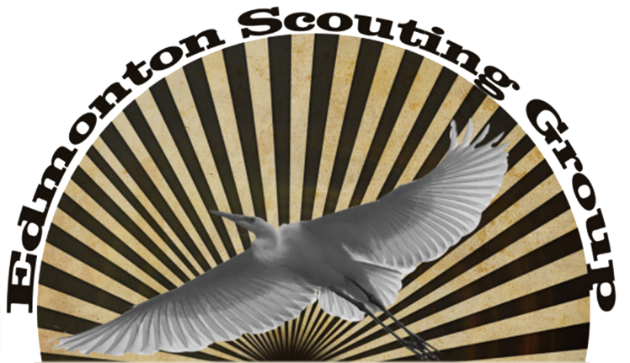 AnalysisAnalysisAnalysisAnalysisAnalysisDescriptionDescriptionDescriptionDescriptionDescriptionRISKList accident, injury, other forms of lossList accident, injury, other forms of loss(List the accidents/injuries and other forms of loss that you don’t want to happen on your activity)Burns from fire, scalds from hot liquids.Falling or pushing into fireFire spreadingSmoke inhalation or irritation (eyes)Injuries from cooking utensils – sticks for marshmallows, hot tin foil, hot pots (bruises, burns, impalement, cuts)(List the accidents/injuries and other forms of loss that you don’t want to happen on your activity)Burns from fire, scalds from hot liquids.Falling or pushing into fireFire spreadingSmoke inhalation or irritation (eyes)Injuries from cooking utensils – sticks for marshmallows, hot tin foil, hot pots (bruises, burns, impalement, cuts)(List the accidents/injuries and other forms of loss that you don’t want to happen on your activity)Burns from fire, scalds from hot liquids.Falling or pushing into fireFire spreadingSmoke inhalation or irritation (eyes)Injuries from cooking utensils – sticks for marshmallows, hot tin foil, hot pots (bruises, burns, impalement, cuts)(List the accidents/injuries and other forms of loss that you don’t want to happen on your activity)Burns from fire, scalds from hot liquids.Falling or pushing into fireFire spreadingSmoke inhalation or irritation (eyes)Injuries from cooking utensils – sticks for marshmallows, hot tin foil, hot pots (bruises, burns, impalement, cuts)(List the accidents/injuries and other forms of loss that you don’t want to happen on your activity)Burns from fire, scalds from hot liquids.Falling or pushing into fireFire spreadingSmoke inhalation or irritation (eyes)Injuries from cooking utensils – sticks for marshmallows, hot tin foil, hot pots (bruises, burns, impalement, cuts)(List the accidents/injuries and other forms of loss that you don’t want to happen on your activity)Burns from fire, scalds from hot liquids.Falling or pushing into fireFire spreadingSmoke inhalation or irritation (eyes)Injuries from cooking utensils – sticks for marshmallows, hot tin foil, hot pots (bruises, burns, impalement, cuts)(List the accidents/injuries and other forms of loss that you don’t want to happen on your activity)Burns from fire, scalds from hot liquids.Falling or pushing into fireFire spreadingSmoke inhalation or irritation (eyes)Injuries from cooking utensils – sticks for marshmallows, hot tin foil, hot pots (bruises, burns, impalement, cuts)PEOPLEPEOPLEPEOPLEEQUIPMENTENVIRONMENTENVIRONMENTENVIRONMENTCASUAL FACTORSCASUAL FACTORSList hazards, perils, dangersList hazards, perils, dangersList hazards, perils, dangersLighting fires when shouldn’t.Touching fire, tripping or falling, running around or playing games around fire.Carelessness when adding wood/fuel to fire.Poor supervisionLighting fires when shouldn’t.Touching fire, tripping or falling, running around or playing games around fire.Carelessness when adding wood/fuel to fire.Poor supervisionLighting fires when shouldn’t.Touching fire, tripping or falling, running around or playing games around fire.Carelessness when adding wood/fuel to fire.Poor supervisionCooking utensils used in appropriately – hitting others with marshmallow sticks, pots.No fire extinguishing method on hand (no water available/sand/suppressant/extinguisher.Weather – windy causing smoke to blow or embers to be blown out of fire. Weather – hot causing sunburn or sunstroke.Slippery around the fire area.Rough firewood causing splinters.  Hot coalsFire spreading – surrounding area having burnable objects.Weather – windy causing smoke to blow or embers to be blown out of fire. Weather – hot causing sunburn or sunstroke.Slippery around the fire area.Rough firewood causing splinters.  Hot coalsFire spreading – surrounding area having burnable objects.Weather – windy causing smoke to blow or embers to be blown out of fire. Weather – hot causing sunburn or sunstroke.Slippery around the fire area.Rough firewood causing splinters.  Hot coalsFire spreading – surrounding area having burnable objects.STRATERGIESMANAGEMENTSTRATERGIESMANAGEMENTNormal  OperationNormal  OperationNormal  OperationLeaders and Adults to supervise fire and all at the fire/cooking area.  Clear safety briefing and instructions to all attendees on fire safety and cooking.  Keep safe distance, watch for embers, sparks, spreading fire.   No running, pushing, fighting around fire.  Keep fire within pit or drum or bbq or whatever containment being used.Water on site and fire extinguisher.Weather to be watched so changes can be dealt with – so if gets windy can put fire out.Leaders and Adults to supervise fire and all at the fire/cooking area.  Clear safety briefing and instructions to all attendees on fire safety and cooking.  Keep safe distance, watch for embers, sparks, spreading fire.   No running, pushing, fighting around fire.  Keep fire within pit or drum or bbq or whatever containment being used.Water on site and fire extinguisher.Weather to be watched so changes can be dealt with – so if gets windy can put fire out.Leaders and Adults to supervise fire and all at the fire/cooking area.  Clear safety briefing and instructions to all attendees on fire safety and cooking.  Keep safe distance, watch for embers, sparks, spreading fire.   No running, pushing, fighting around fire.  Keep fire within pit or drum or bbq or whatever containment being used.Water on site and fire extinguisher.Weather to be watched so changes can be dealt with – so if gets windy can put fire out.Leaders and Adults to supervise fire and all at the fire/cooking area.  Clear safety briefing and instructions to all attendees on fire safety and cooking.  Keep safe distance, watch for embers, sparks, spreading fire.   No running, pushing, fighting around fire.  Keep fire within pit or drum or bbq or whatever containment being used.Water on site and fire extinguisher.Weather to be watched so changes can be dealt with – so if gets windy can put fire out.Leaders and Adults to supervise fire and all at the fire/cooking area.  Clear safety briefing and instructions to all attendees on fire safety and cooking.  Keep safe distance, watch for embers, sparks, spreading fire.   No running, pushing, fighting around fire.  Keep fire within pit or drum or bbq or whatever containment being used.Water on site and fire extinguisher.Weather to be watched so changes can be dealt with – so if gets windy can put fire out.RISK RISK Emergency SituationsEmergency SituationsEmergency SituationsStop activity (put out fire), assess situation, administer first aid – if required, call emergency services – if necessary, notify Zone Leader/ Zone Section Leader and parents, notify contact person for activity. Call 0508SCOUTHELP (726 884 357) if necessary. Stop activity (put out fire), assess situation, administer first aid – if required, call emergency services – if necessary, notify Zone Leader/ Zone Section Leader and parents, notify contact person for activity. Call 0508SCOUTHELP (726 884 357) if necessary. Stop activity (put out fire), assess situation, administer first aid – if required, call emergency services – if necessary, notify Zone Leader/ Zone Section Leader and parents, notify contact person for activity. Call 0508SCOUTHELP (726 884 357) if necessary. Stop activity (put out fire), assess situation, administer first aid – if required, call emergency services – if necessary, notify Zone Leader/ Zone Section Leader and parents, notify contact person for activity. Call 0508SCOUTHELP (726 884 357) if necessary. Stop activity (put out fire), assess situation, administer first aid – if required, call emergency services – if necessary, notify Zone Leader/ Zone Section Leader and parents, notify contact person for activity. Call 0508SCOUTHELP (726 884 357) if necessary. LEADER SKILLS REQ.LEADER SKILLS REQ.First Aid certificates, basic outdoor skills, be able to manage a group of youth members, ability to follow safety guidelines, able to monitor for any unsafe situations arising during camp.First Aid certificates, basic outdoor skills, be able to manage a group of youth members, ability to follow safety guidelines, able to monitor for any unsafe situations arising during camp.First Aid certificates, basic outdoor skills, be able to manage a group of youth members, ability to follow safety guidelines, able to monitor for any unsafe situations arising during camp.First Aid certificates, basic outdoor skills, be able to manage a group of youth members, ability to follow safety guidelines, able to monitor for any unsafe situations arising during camp.First Aid certificates, basic outdoor skills, be able to manage a group of youth members, ability to follow safety guidelines, able to monitor for any unsafe situations arising during camp.DecisionDecisionDecisionDecisionAccept [ ]         Reject [ ]Accept [ ]         Reject [ ]Accept [ ]         Reject [ ]Accept [ ]         Reject [ ]Accept [ ]         Reject [ ]Form completed by:Form completed by:Form completed by:Form completed by:Form completed by: